TEBA Company for Import and ExportDear Sirs,We would like to kindly inform you that TEBA Company exports all kinds of citrus, vegetables, fruits, legumes.Also, the price of white kidney beans (190/180/100 gm.) is as presented in the bellow table:Kindly be informed that our company is ready to face all the requirements of the Romanian market.For further information and quotations, please, do not hesitate to contact us at the numbers bellow:Tel/ 00201025552765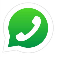          00201277715837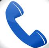        0020552379994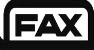     E-mail: teba.import.export@gmail.comManaging Director 
cap / Hossam Abd Elahamed   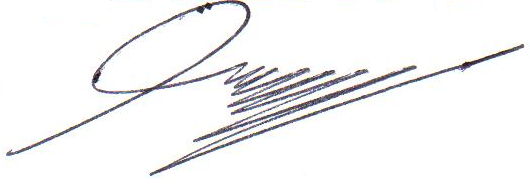 TypeClearance itemPrice1white kidney beans07 13. 33$